Предложение не является публичной офертой МАСТЕР МЕБЕЛЬ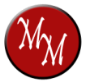  Проспект Труда д. 67 оф.№1, тел. 246-78-51, тел. 202-89-60                                                                              МАСТЕР МЕБЕЛЬ Проспект Труда д. 67 оф.№1, тел. 246-78-51, тел. 202-89-60                                                                              МАСТЕР МЕБЕЛЬ Проспект Труда д. 67 оф.№1, тел. 246-78-51, тел. 202-89-60                                                                              МАСТЕР МЕБЕЛЬ Проспект Труда д. 67 оф.№1, тел. 246-78-51, тел. 202-89-60                                                                              МАСТЕР МЕБЕЛЬ Проспект Труда д. 67 оф.№1, тел. 246-78-51, тел. 202-89-60                                                                              МАСТЕР МЕБЕЛЬ Проспект Труда д. 67 оф.№1, тел. 246-78-51, тел. 202-89-60                                                                              МАСТЕР МЕБЕЛЬ Проспект Труда д. 67 оф.№1, тел. 246-78-51, тел. 202-89-60                                                                              МАСТЕР МЕБЕЛЬ Проспект Труда д. 67 оф.№1, тел. 246-78-51, тел. 202-89-60                                                                              МАСТЕР МЕБЕЛЬ Проспект Труда д. 67 оф.№1, тел. 246-78-51, тел. 202-89-60                                                                              МАСТЕР МЕБЕЛЬ Проспект Труда д. 67 оф.№1, тел. 246-78-51, тел. 202-89-60                                                                              МАСТЕР МЕБЕЛЬ Проспект Труда д. 67 оф.№1, тел. 246-78-51, тел. 202-89-60                                                                              МАСТЕР МЕБЕЛЬ Проспект Труда д. 67 оф.№1, тел. 246-78-51, тел. 202-89-60                                                                              МАСТЕР МЕБЕЛЬ Проспект Труда д. 67 оф.№1, тел. 246-78-51, тел. 202-89-60                                                                             Прайс-лист на изделия из пластика HPL: ARPA, Lemark, Melaton.Прайс-лист на изделия из пластика HPL: ARPA, Lemark, Melaton.Прайс-лист на изделия из пластика HPL: ARPA, Lemark, Melaton.Прайс-лист на изделия из пластика HPL: ARPA, Lemark, Melaton.Прайс-лист на изделия из пластика HPL: ARPA, Lemark, Melaton.Прайс-лист на изделия из пластика HPL: ARPA, Lemark, Melaton.Прайс-лист на изделия из пластика HPL: ARPA, Lemark, Melaton.Прайс-лист на изделия из пластика HPL: ARPA, Lemark, Melaton.Прайс-лист на изделия из пластика HPL: ARPA, Lemark, Melaton.Прайс-лист на изделия из пластика HPL: ARPA, Lemark, Melaton.Прайс-лист на изделия из пластика HPL: ARPA, Lemark, Melaton.Прайс-лист на изделия из пластика HPL: ARPA, Lemark, Melaton.Прайс-лист на изделия из пластика HPL: ARPA, Lemark, Melaton.Фасады из пластика (МДФ, ДСП 16 мм. )*                                                                             Фасады из пластика (МДФ, ДСП 16 мм. )*                                                                             Фасады из пластика (МДФ, ДСП 16 мм. )*                                                                             Фасады из пластика (МДФ, ДСП 16 мм. )*                                                                             Фасады из пластика (МДФ, ДСП 16 мм. )*                                                                             Фасады из пластика (МДФ, ДСП 16 мм. )*                                                                             Фасады из пластика (МДФ, ДСП 16 мм. )*                                                                             Фасады из пластика (МДФ, ДСП 16 мм. )*                                                                             Фасады из пластика (МДФ, ДСП 16 мм. )*                                                                             Фасады из пластика (МДФ, ДСП 16 мм. )*                                                                             Фасады из пластика (МДФ, ДСП 16 мм. )*                                                                             Фасады из пластика (МДФ, ДСП 16 мм. )*                                                                             Фасады из пластика (МДФ, ДСП 16 мм. )*                                                                             *Пластиковые фасады изготавливаются из плиты МДФ или ДСП 16мм, в произвольных размерах. Торцы фасадов по периметру обрабатываются алюминиевым врезным профилем, либо кромкой пвх, витражное окно по периметру обрабатывается витражным профилем.*Пластиковые фасады изготавливаются из плиты МДФ или ДСП 16мм, в произвольных размерах. Торцы фасадов по периметру обрабатываются алюминиевым врезным профилем, либо кромкой пвх, витражное окно по периметру обрабатывается витражным профилем.*Пластиковые фасады изготавливаются из плиты МДФ или ДСП 16мм, в произвольных размерах. Торцы фасадов по периметру обрабатываются алюминиевым врезным профилем, либо кромкой пвх, витражное окно по периметру обрабатывается витражным профилем.*Пластиковые фасады изготавливаются из плиты МДФ или ДСП 16мм, в произвольных размерах. Торцы фасадов по периметру обрабатываются алюминиевым врезным профилем, либо кромкой пвх, витражное окно по периметру обрабатывается витражным профилем.*Пластиковые фасады изготавливаются из плиты МДФ или ДСП 16мм, в произвольных размерах. Торцы фасадов по периметру обрабатываются алюминиевым врезным профилем, либо кромкой пвх, витражное окно по периметру обрабатывается витражным профилем.*Пластиковые фасады изготавливаются из плиты МДФ или ДСП 16мм, в произвольных размерах. Торцы фасадов по периметру обрабатываются алюминиевым врезным профилем, либо кромкой пвх, витражное окно по периметру обрабатывается витражным профилем.*Пластиковые фасады изготавливаются из плиты МДФ или ДСП 16мм, в произвольных размерах. Торцы фасадов по периметру обрабатываются алюминиевым врезным профилем, либо кромкой пвх, витражное окно по периметру обрабатывается витражным профилем.*Пластиковые фасады изготавливаются из плиты МДФ или ДСП 16мм, в произвольных размерах. Торцы фасадов по периметру обрабатываются алюминиевым врезным профилем, либо кромкой пвх, витражное окно по периметру обрабатывается витражным профилем.*Пластиковые фасады изготавливаются из плиты МДФ или ДСП 16мм, в произвольных размерах. Торцы фасадов по периметру обрабатываются алюминиевым врезным профилем, либо кромкой пвх, витражное окно по периметру обрабатывается витражным профилем.*Пластиковые фасады изготавливаются из плиты МДФ или ДСП 16мм, в произвольных размерах. Торцы фасадов по периметру обрабатываются алюминиевым врезным профилем, либо кромкой пвх, витражное окно по периметру обрабатывается витражным профилем.*Пластиковые фасады изготавливаются из плиты МДФ или ДСП 16мм, в произвольных размерах. Торцы фасадов по периметру обрабатываются алюминиевым врезным профилем, либо кромкой пвх, витражное окно по периметру обрабатывается витражным профилем.*Пластиковые фасады изготавливаются из плиты МДФ или ДСП 16мм, в произвольных размерах. Торцы фасадов по периметру обрабатываются алюминиевым врезным профилем, либо кромкой пвх, витражное окно по периметру обрабатывается витражным профилем.*Пластиковые фасады изготавливаются из плиты МДФ или ДСП 16мм, в произвольных размерах. Торцы фасадов по периметру обрабатываются алюминиевым врезным профилем, либо кромкой пвх, витражное окно по периметру обрабатывается витражным профилем.Наименование продукции (услуг)Наименование продукции (услуг)Наименование продукции (услуг)Цена за 1 м2 по категориям пластика, руб.Цена за 1 м2 по категориям пластика, руб.Цена за 1 м2 по категориям пластика, руб.Цена за 1 м2 по категориям пластика, руб.Цена за 1 м2 по категориям пластика, руб.Цена за 1 м2 по категориям пластика, руб.Цена за 1 м2 по категориям пластика, руб.Цена за 1 м2 по категориям пластика, руб.Цена за 1 м2 по категориям пластика, руб.Цена за 1 м2 по категориям пластика, руб.Наименование продукции (услуг)Наименование продукции (услуг)Наименование продукции (услуг)LEMARK, MELATON LEMARK, MELATON LEMARK, MELATON ARPA ARPA ARPA ARPA ARPA ARPA ARPA Наименование продукции (услуг)Наименование продукции (услуг)Наименование продукции (услуг)010203IIIIIIIVVVIVIIФасады из пластика в кромке ПВХ (матовая)---Фасады из пластика в кромке ПВХ (матовая)45704950545051005600590059506100775010800Фасады из пластика в алюминиевом профиле ДР1-03,-04,-15 (ДСП), ДР1-06 (МДФ). ---Фасады из пластика в алюминиевом профиле ДР1-03,-04,-15 (ДСП), ДР1-06 (МДФ).  (профиль серебро) (профиль серебро)49505230580058006200650067007000840011550Фасады из пластика в алюминиевом профиле ДР1-03,-04,-15 (ДСП), ДР1-06 (МДФ). (профиль , шампань)(профиль , шампань)	плюс	200	руб. за 1м.п.	плюс	200	руб. за 1м.п.	плюс	200	руб. за 1м.п.	плюс	200	руб. за 1м.п.	плюс	200	руб. за 1м.п.	плюс	200	руб. за 1м.п.	плюс	200	руб. за 1м.п.	плюс	200	руб. за 1м.п.	плюс	200	руб. за 1м.п.	плюс	200	руб. за 1м.п.Фасады из пластика без обработки---Фасады из пластика без обработки41804570506048005120545055505720732010450Фасады из пластика площадь менее чем 1м.кв.–по цене 1м2. фрезеровка под витраж   -     1200 руб. за шт.(до 750 мм.) Свыше 750 мм. рассчитывается индивидуально.кромка пвх глянец 1,3х23 мм. - 100 руб. за м.п.	 кромка пвх 3D  2х23 мм  -      200 руб. за м.п.образцы пластика ARPA - 	3500 руб. за к/т                                          образцы пластика Lemark, Melatone - 	1800 руб. за к/тВНИМАНИЕ!   Размеры фасадов в заказе указывать:  1 размер - высота - по длине листа пластика; 2 размер - ширина - по ширине листа пластика, образцы    пластика соответствуют направлению текстуры листа пластика. Если клиент меняет направления текстуры пластика, то к стоимости фасадов прибавляется 10%. Размеры фасадов  указываются как размеры готового изделия (обработанного кромкой или рамкой), без обработки - в натуральной величине.Срок изготовления фасадов из пластика - 2 - 3 недели , щитов - от 5 рабочих дней.Срочное изготовление - 30% от суммы заказа в срок: до 5 рабочих дней .Фасады из пластика площадь менее чем 1м.кв.–по цене 1м2. фрезеровка под витраж   -     1200 руб. за шт.(до 750 мм.) Свыше 750 мм. рассчитывается индивидуально.кромка пвх глянец 1,3х23 мм. - 100 руб. за м.п.	 кромка пвх 3D  2х23 мм  -      200 руб. за м.п.образцы пластика ARPA - 	3500 руб. за к/т                                          образцы пластика Lemark, Melatone - 	1800 руб. за к/тВНИМАНИЕ!   Размеры фасадов в заказе указывать:  1 размер - высота - по длине листа пластика; 2 размер - ширина - по ширине листа пластика, образцы    пластика соответствуют направлению текстуры листа пластика. Если клиент меняет направления текстуры пластика, то к стоимости фасадов прибавляется 10%. Размеры фасадов  указываются как размеры готового изделия (обработанного кромкой или рамкой), без обработки - в натуральной величине.Срок изготовления фасадов из пластика - 2 - 3 недели , щитов - от 5 рабочих дней.Срочное изготовление - 30% от суммы заказа в срок: до 5 рабочих дней .Фасады из пластика площадь менее чем 1м.кв.–по цене 1м2. фрезеровка под витраж   -     1200 руб. за шт.(до 750 мм.) Свыше 750 мм. рассчитывается индивидуально.кромка пвх глянец 1,3х23 мм. - 100 руб. за м.п.	 кромка пвх 3D  2х23 мм  -      200 руб. за м.п.образцы пластика ARPA - 	3500 руб. за к/т                                          образцы пластика Lemark, Melatone - 	1800 руб. за к/тВНИМАНИЕ!   Размеры фасадов в заказе указывать:  1 размер - высота - по длине листа пластика; 2 размер - ширина - по ширине листа пластика, образцы    пластика соответствуют направлению текстуры листа пластика. Если клиент меняет направления текстуры пластика, то к стоимости фасадов прибавляется 10%. Размеры фасадов  указываются как размеры готового изделия (обработанного кромкой или рамкой), без обработки - в натуральной величине.Срок изготовления фасадов из пластика - 2 - 3 недели , щитов - от 5 рабочих дней.Срочное изготовление - 30% от суммы заказа в срок: до 5 рабочих дней .Фасады из пластика площадь менее чем 1м.кв.–по цене 1м2. фрезеровка под витраж   -     1200 руб. за шт.(до 750 мм.) Свыше 750 мм. рассчитывается индивидуально.кромка пвх глянец 1,3х23 мм. - 100 руб. за м.п.	 кромка пвх 3D  2х23 мм  -      200 руб. за м.п.образцы пластика ARPA - 	3500 руб. за к/т                                          образцы пластика Lemark, Melatone - 	1800 руб. за к/тВНИМАНИЕ!   Размеры фасадов в заказе указывать:  1 размер - высота - по длине листа пластика; 2 размер - ширина - по ширине листа пластика, образцы    пластика соответствуют направлению текстуры листа пластика. Если клиент меняет направления текстуры пластика, то к стоимости фасадов прибавляется 10%. Размеры фасадов  указываются как размеры готового изделия (обработанного кромкой или рамкой), без обработки - в натуральной величине.Срок изготовления фасадов из пластика - 2 - 3 недели , щитов - от 5 рабочих дней.Срочное изготовление - 30% от суммы заказа в срок: до 5 рабочих дней .Фасады из пластика площадь менее чем 1м.кв.–по цене 1м2. фрезеровка под витраж   -     1200 руб. за шт.(до 750 мм.) Свыше 750 мм. рассчитывается индивидуально.кромка пвх глянец 1,3х23 мм. - 100 руб. за м.п.	 кромка пвх 3D  2х23 мм  -      200 руб. за м.п.образцы пластика ARPA - 	3500 руб. за к/т                                          образцы пластика Lemark, Melatone - 	1800 руб. за к/тВНИМАНИЕ!   Размеры фасадов в заказе указывать:  1 размер - высота - по длине листа пластика; 2 размер - ширина - по ширине листа пластика, образцы    пластика соответствуют направлению текстуры листа пластика. Если клиент меняет направления текстуры пластика, то к стоимости фасадов прибавляется 10%. Размеры фасадов  указываются как размеры готового изделия (обработанного кромкой или рамкой), без обработки - в натуральной величине.Срок изготовления фасадов из пластика - 2 - 3 недели , щитов - от 5 рабочих дней.Срочное изготовление - 30% от суммы заказа в срок: до 5 рабочих дней .Фасады из пластика площадь менее чем 1м.кв.–по цене 1м2. фрезеровка под витраж   -     1200 руб. за шт.(до 750 мм.) Свыше 750 мм. рассчитывается индивидуально.кромка пвх глянец 1,3х23 мм. - 100 руб. за м.п.	 кромка пвх 3D  2х23 мм  -      200 руб. за м.п.образцы пластика ARPA - 	3500 руб. за к/т                                          образцы пластика Lemark, Melatone - 	1800 руб. за к/тВНИМАНИЕ!   Размеры фасадов в заказе указывать:  1 размер - высота - по длине листа пластика; 2 размер - ширина - по ширине листа пластика, образцы    пластика соответствуют направлению текстуры листа пластика. Если клиент меняет направления текстуры пластика, то к стоимости фасадов прибавляется 10%. Размеры фасадов  указываются как размеры готового изделия (обработанного кромкой или рамкой), без обработки - в натуральной величине.Срок изготовления фасадов из пластика - 2 - 3 недели , щитов - от 5 рабочих дней.Срочное изготовление - 30% от суммы заказа в срок: до 5 рабочих дней .Фасады из пластика площадь менее чем 1м.кв.–по цене 1м2. фрезеровка под витраж   -     1200 руб. за шт.(до 750 мм.) Свыше 750 мм. рассчитывается индивидуально.кромка пвх глянец 1,3х23 мм. - 100 руб. за м.п.	 кромка пвх 3D  2х23 мм  -      200 руб. за м.п.образцы пластика ARPA - 	3500 руб. за к/т                                          образцы пластика Lemark, Melatone - 	1800 руб. за к/тВНИМАНИЕ!   Размеры фасадов в заказе указывать:  1 размер - высота - по длине листа пластика; 2 размер - ширина - по ширине листа пластика, образцы    пластика соответствуют направлению текстуры листа пластика. Если клиент меняет направления текстуры пластика, то к стоимости фасадов прибавляется 10%. Размеры фасадов  указываются как размеры готового изделия (обработанного кромкой или рамкой), без обработки - в натуральной величине.Срок изготовления фасадов из пластика - 2 - 3 недели , щитов - от 5 рабочих дней.Срочное изготовление - 30% от суммы заказа в срок: до 5 рабочих дней .Фасады из пластика площадь менее чем 1м.кв.–по цене 1м2. фрезеровка под витраж   -     1200 руб. за шт.(до 750 мм.) Свыше 750 мм. рассчитывается индивидуально.кромка пвх глянец 1,3х23 мм. - 100 руб. за м.п.	 кромка пвх 3D  2х23 мм  -      200 руб. за м.п.образцы пластика ARPA - 	3500 руб. за к/т                                          образцы пластика Lemark, Melatone - 	1800 руб. за к/тВНИМАНИЕ!   Размеры фасадов в заказе указывать:  1 размер - высота - по длине листа пластика; 2 размер - ширина - по ширине листа пластика, образцы    пластика соответствуют направлению текстуры листа пластика. Если клиент меняет направления текстуры пластика, то к стоимости фасадов прибавляется 10%. Размеры фасадов  указываются как размеры готового изделия (обработанного кромкой или рамкой), без обработки - в натуральной величине.Срок изготовления фасадов из пластика - 2 - 3 недели , щитов - от 5 рабочих дней.Срочное изготовление - 30% от суммы заказа в срок: до 5 рабочих дней .Фасады из пластика площадь менее чем 1м.кв.–по цене 1м2. фрезеровка под витраж   -     1200 руб. за шт.(до 750 мм.) Свыше 750 мм. рассчитывается индивидуально.кромка пвх глянец 1,3х23 мм. - 100 руб. за м.п.	 кромка пвх 3D  2х23 мм  -      200 руб. за м.п.образцы пластика ARPA - 	3500 руб. за к/т                                          образцы пластика Lemark, Melatone - 	1800 руб. за к/тВНИМАНИЕ!   Размеры фасадов в заказе указывать:  1 размер - высота - по длине листа пластика; 2 размер - ширина - по ширине листа пластика, образцы    пластика соответствуют направлению текстуры листа пластика. Если клиент меняет направления текстуры пластика, то к стоимости фасадов прибавляется 10%. Размеры фасадов  указываются как размеры готового изделия (обработанного кромкой или рамкой), без обработки - в натуральной величине.Срок изготовления фасадов из пластика - 2 - 3 недели , щитов - от 5 рабочих дней.Срочное изготовление - 30% от суммы заказа в срок: до 5 рабочих дней .Фасады из пластика площадь менее чем 1м.кв.–по цене 1м2. фрезеровка под витраж   -     1200 руб. за шт.(до 750 мм.) Свыше 750 мм. рассчитывается индивидуально.кромка пвх глянец 1,3х23 мм. - 100 руб. за м.п.	 кромка пвх 3D  2х23 мм  -      200 руб. за м.п.образцы пластика ARPA - 	3500 руб. за к/т                                          образцы пластика Lemark, Melatone - 	1800 руб. за к/тВНИМАНИЕ!   Размеры фасадов в заказе указывать:  1 размер - высота - по длине листа пластика; 2 размер - ширина - по ширине листа пластика, образцы    пластика соответствуют направлению текстуры листа пластика. Если клиент меняет направления текстуры пластика, то к стоимости фасадов прибавляется 10%. Размеры фасадов  указываются как размеры готового изделия (обработанного кромкой или рамкой), без обработки - в натуральной величине.Срок изготовления фасадов из пластика - 2 - 3 недели , щитов - от 5 рабочих дней.Срочное изготовление - 30% от суммы заказа в срок: до 5 рабочих дней .Фасады из пластика площадь менее чем 1м.кв.–по цене 1м2. фрезеровка под витраж   -     1200 руб. за шт.(до 750 мм.) Свыше 750 мм. рассчитывается индивидуально.кромка пвх глянец 1,3х23 мм. - 100 руб. за м.п.	 кромка пвх 3D  2х23 мм  -      200 руб. за м.п.образцы пластика ARPA - 	3500 руб. за к/т                                          образцы пластика Lemark, Melatone - 	1800 руб. за к/тВНИМАНИЕ!   Размеры фасадов в заказе указывать:  1 размер - высота - по длине листа пластика; 2 размер - ширина - по ширине листа пластика, образцы    пластика соответствуют направлению текстуры листа пластика. Если клиент меняет направления текстуры пластика, то к стоимости фасадов прибавляется 10%. Размеры фасадов  указываются как размеры готового изделия (обработанного кромкой или рамкой), без обработки - в натуральной величине.Срок изготовления фасадов из пластика - 2 - 3 недели , щитов - от 5 рабочих дней.Срочное изготовление - 30% от суммы заказа в срок: до 5 рабочих дней .Фасады из пластика площадь менее чем 1м.кв.–по цене 1м2. фрезеровка под витраж   -     1200 руб. за шт.(до 750 мм.) Свыше 750 мм. рассчитывается индивидуально.кромка пвх глянец 1,3х23 мм. - 100 руб. за м.п.	 кромка пвх 3D  2х23 мм  -      200 руб. за м.п.образцы пластика ARPA - 	3500 руб. за к/т                                          образцы пластика Lemark, Melatone - 	1800 руб. за к/тВНИМАНИЕ!   Размеры фасадов в заказе указывать:  1 размер - высота - по длине листа пластика; 2 размер - ширина - по ширине листа пластика, образцы    пластика соответствуют направлению текстуры листа пластика. Если клиент меняет направления текстуры пластика, то к стоимости фасадов прибавляется 10%. Размеры фасадов  указываются как размеры готового изделия (обработанного кромкой или рамкой), без обработки - в натуральной величине.Срок изготовления фасадов из пластика - 2 - 3 недели , щитов - от 5 рабочих дней.Срочное изготовление - 30% от суммы заказа в срок: до 5 рабочих дней .Фасады из пластика площадь менее чем 1м.кв.–по цене 1м2. фрезеровка под витраж   -     1200 руб. за шт.(до 750 мм.) Свыше 750 мм. рассчитывается индивидуально.кромка пвх глянец 1,3х23 мм. - 100 руб. за м.п.	 кромка пвх 3D  2х23 мм  -      200 руб. за м.п.образцы пластика ARPA - 	3500 руб. за к/т                                          образцы пластика Lemark, Melatone - 	1800 руб. за к/тВНИМАНИЕ!   Размеры фасадов в заказе указывать:  1 размер - высота - по длине листа пластика; 2 размер - ширина - по ширине листа пластика, образцы    пластика соответствуют направлению текстуры листа пластика. Если клиент меняет направления текстуры пластика, то к стоимости фасадов прибавляется 10%. Размеры фасадов  указываются как размеры готового изделия (обработанного кромкой или рамкой), без обработки - в натуральной величине.Срок изготовления фасадов из пластика - 2 - 3 недели , щитов - от 5 рабочих дней.Срочное изготовление - 30% от суммы заказа в срок: до 5 рабочих дней .Рамы под стеклоРамы под стеклоРамы под стеклоРамы под стеклоРамы под стеклоРамы под стеклоРамы под стеклоРамы под стеклоРамы под стеклоРамы под стеклоРамы под стеклоРамы под стеклоРамы под стеклоНаименование продукции (услуг)Наименование продукции (услуг)Наименование продукции (услуг)Цена, руб.Цена, руб.Цена, руб.Цена, руб.Цена, руб.Цена, руб.Цена, руб.Цена, руб.Цена, руб.Цена, руб.Рамы под стекло из алюминиевого профиля  F1-10, F1-33                            Рамы под стекло из алюминиевого профиля  F1-10, F1-33                            Рамы под стекло из алюминиевого профиля  F1-10, F1-33                            600700Профиль (1м) серебро / ЧёрныйПрофиль (1м) серебро / ЧёрныйПрофиль (1м) серебро / ЧёрныйПрофиль (1м) серебро / ЧёрныйПрофиль (1м) серебро / ЧёрныйПрофиль (1м) серебро / ЧёрныйПрофиль (1м) серебро / ЧёрныйПрофиль (1м) серебро / ЧёрныйРамы под стекло из алюминиевого профиля  F1-10, F1-33                            Рамы под стекло из алюминиевого профиля  F1-10, F1-33                            Рамы под стекло из алюминиевого профиля  F1-10, F1-33                            200200Комплект уголков (1шт.)Комплект уголков (1шт.)Комплект уголков (1шт.)Комплект уголков (1шт.)Комплект уголков (1шт.)Комплект уголков (1шт.)Комплект уголков (1шт.)Комплект уголков (1шт.)Рамы под стекло из алюминиевого профиля  F1-10, F1-33                            Рамы под стекло из алюминиевого профиля  F1-10, F1-33                            Рамы под стекло из алюминиевого профиля  F1-10, F1-33                            см. прайссм. прайсСтекло (1м.кв.)Стекло (1м.кв.)Стекло (1м.кв.)Стекло (1м.кв.)Стекло (1м.кв.)Стекло (1м.кв.)Стекло (1м.кв.)Стекло (1м.кв.)Рамы под стекло из алюминиевого профиля  F1-10, F1-33                            Рамы под стекло из алюминиевого профиля  F1-10, F1-33                            Рамы под стекло из алюминиевого профиля  F1-10, F1-33                            500500Изготовление (1шт.)Изготовление (1шт.)Изготовление (1шт.)Изготовление (1шт.)Изготовление (1шт.)Изготовление (1шт.)Изготовление (1шт.)Изготовление (1шт.)Рамы под стекло из алюминиевого профиля  F1-10, F1-33                            Рамы под стекло из алюминиевого профиля  F1-10, F1-33                            Рамы под стекло из алюминиевого профиля  F1-10, F1-33                            7575Отверстия под петли (за 1шт.)Отверстия под петли (за 1шт.)Отверстия под петли (за 1шт.)Отверстия под петли (за 1шт.)Отверстия под петли (за 1шт.)Отверстия под петли (за 1шт.)Отверстия под петли (за 1шт.)Отверстия под петли (за 1шт.)Рамы под стекло из алюминиевого профиля  F1-10, F1-33                            Рамы под стекло из алюминиевого профиля  F1-10, F1-33                            Рамы под стекло из алюминиевого профиля  F1-10, F1-33                            5050Отверстия под ручки (за 1шт.)Отверстия под ручки (за 1шт.)Отверстия под ручки (за 1шт.)Отверстия под ручки (за 1шт.)Отверстия под ручки (за 1шт.)Отверстия под ручки (за 1шт.)Отверстия под ручки (за 1шт.)Отверстия под ручки (за 1шт.)Рамы под стекло из алюминиевого профиля  F1-10, F1-33                            Рамы под стекло из алюминиевого профиля  F1-10, F1-33                            Рамы под стекло из алюминиевого профиля  F1-10, F1-33                            2525Уплотнитель (1м.)Уплотнитель (1м.)Уплотнитель (1м.)Уплотнитель (1м.)Уплотнитель (1м.)Уплотнитель (1м.)Уплотнитель (1м.)Уплотнитель (1м.)Щиты, панелиЩиты, панелиЩиты, панелиЩиты, панелиЩиты, панелиЩиты, панелиЩиты, панелиЩиты, панелиЩиты, панелиЩиты, панелиЩиты, панелиЩиты, панелиЩиты, панелиНаименование продукции (услуг)Наименование продукции (услуг)Наименование продукции (услуг)Цена за 1 шт. по категориям пластика, руб.Цена за 1 шт. по категориям пластика, руб.Цена за 1 шт. по категориям пластика, руб.Цена за 1 шт. по категориям пластика, руб.Цена за 1 шт. по категориям пластика, руб.Цена за 1 шт. по категориям пластика, руб.Цена за 1 шт. по категориям пластика, руб.Цена за 1 шт. по категориям пластика, руб.Цена за 1 шт. по категориям пластика, руб.Цена за 1 шт. по категориям пластика, руб.Наименование продукции (услуг)Наименование продукции (услуг)Наименование продукции (услуг)LEMARK, МELATONLEMARK, МELATONLEMARK, МELATONARPAARPAARPAARPAARPAARPAARPAНаименование продукции (услуг)Наименование продукции (услуг)Наименование продукции (услуг)010203IIIIIIIVVVIVIIЩит 16мм на  ДСП (обратка)ДСП(3000х1300)ДСП(3000х1300)10450107001080011000112001140011850119501320019900Щит 16мм на  ДСП (обратка)ДСП(1500х1300) ДСП(1500х1300) 55005600570057005850600061006200675010100Щит 28мм на ДСП       (3000х1200)(3000х1200)84008750930091009350975010350107001210017600Щит 28мм на ДСП       (3000х600),(3000х600),4350470048004750485050504900550062009150Щит 38мм на ДСП           (3000х1200)(3000х1200)13700140001420014300145501465015250154501675023100Щит 38мм на ДСП           (3000х600), (3000х600), 76007700810079008000820084008500910012300Стеновая панель МДФ 4 мм   (2800х1200)(2800х1200)750077008400790081508800920097501265017050Стеновая панель МДФ 4 мм   (2800х600)(2800х600)3900400044004150425046004800500065008500Стеновая панель МДФ 6, 8, 10 мм   (2800х1200)(2800х1200)910092009400950098001000010350106001185018700Стеновая панель МДФ 6, 8, 10 мм   (2800х600)(2800х600)4750480049004950505052005400550061009600Внимание! При заказе половины щита из пластика , остаток пластика,выкупается клиентом.Распил: 1 рез щита (16мм, 28мм, 38мм) - 50 руб. В длину на 3м -200рВнимание! При заказе половины щита из пластика , остаток пластика,выкупается клиентом.Распил: 1 рез щита (16мм, 28мм, 38мм) - 50 руб. В длину на 3м -200рВнимание! При заказе половины щита из пластика , остаток пластика,выкупается клиентом.Распил: 1 рез щита (16мм, 28мм, 38мм) - 50 руб. В длину на 3м -200рВнимание! При заказе половины щита из пластика , остаток пластика,выкупается клиентом.Распил: 1 рез щита (16мм, 28мм, 38мм) - 50 руб. В длину на 3м -200рВнимание! При заказе половины щита из пластика , остаток пластика,выкупается клиентом.Распил: 1 рез щита (16мм, 28мм, 38мм) - 50 руб. В длину на 3м -200рВнимание! При заказе половины щита из пластика , остаток пластика,выкупается клиентом.Распил: 1 рез щита (16мм, 28мм, 38мм) - 50 руб. В длину на 3м -200рВнимание! При заказе половины щита из пластика , остаток пластика,выкупается клиентом.Распил: 1 рез щита (16мм, 28мм, 38мм) - 50 руб. В длину на 3м -200рВнимание! При заказе половины щита из пластика , остаток пластика,выкупается клиентом.Распил: 1 рез щита (16мм, 28мм, 38мм) - 50 руб. В длину на 3м -200рВнимание! При заказе половины щита из пластика , остаток пластика,выкупается клиентом.Распил: 1 рез щита (16мм, 28мм, 38мм) - 50 руб. В длину на 3м -200рВнимание! При заказе половины щита из пластика , остаток пластика,выкупается клиентом.Распил: 1 рез щита (16мм, 28мм, 38мм) - 50 руб. В длину на 3м -200рВнимание! При заказе половины щита из пластика , остаток пластика,выкупается клиентом.Распил: 1 рез щита (16мм, 28мм, 38мм) - 50 руб. В длину на 3м -200рВнимание! При заказе половины щита из пластика , остаток пластика,выкупается клиентом.Распил: 1 рез щита (16мм, 28мм, 38мм) - 50 руб. В длину на 3м -200рВнимание! При заказе половины щита из пластика , остаток пластика,выкупается клиентом.Распил: 1 рез щита (16мм, 28мм, 38мм) - 50 руб. В длину на 3м -200рГнутые фасады R272                                                                                              Гнутые фасады R272                                                                                              Гнутые фасады R272                                                                                              Гнутые фасады R272                                                                                              Гнутые фасады R272                                                                                              Гнутые фасады R272                                                                                              Гнутые фасады R272                                                                                              Гнутые фасады R272                                                                                              Гнутые фасады R272                                                                                              Гнутые фасады R272                                                                                              Гнутые фасады R272                                                                                              Гнутые фасады R272                                                                                              Гнутые фасады R272                                                                                              Наименование продукции (услуг)Наименование продукции (услуг)Наименование продукции (услуг)Цена за 1 шт. по категориям пластика, руб.Цена за 1 шт. по категориям пластика, руб.Цена за 1 шт. по категориям пластика, руб.Цена за 1 шт. по категориям пластика, руб.Цена за 1 шт. по категориям пластика, руб.Цена за 1 шт. по категориям пластика, руб.Цена за 1 шт. по категориям пластика, руб.Цена за 1 шт. по категориям пластика, руб.Цена за 1 шт. по категориям пластика, руб.Цена за 1 шт. по категориям пластика, руб.Наименование продукции (услуг)Наименование продукции (услуг)Наименование продукции (услуг)LEMARK, МELATONLEMARK, МELATONLEMARK, МELATONARPAARPAARPAARPAARPAARPAARPAНаименование продукции (услуг)Наименование продукции (услуг)Наименование продукции (услуг)010203IIIIIIIVVVIVIIГнутые фасады без обработки       h до 770мм       h до 770мм3600360036003600360036003600360036003600Гнутые фасады без обработки       h до 870мм       h до 870мм3900390039003900390039003900390039003900Гнутые фасады без обработки       h до 1000мм       h до 1000мм4150415041504150415041504150415041504150  Гнутые фасады в алюмин. профиле и пвх(внешний -2 стороны, внутренний - 1 сторона)h до 720мм внешний4850485048504850485048504850485048504850  Гнутые фасады в алюмин. профиле и пвх(внешний -2 стороны, внутренний - 1 сторона)h до 720мм внутренний4600460046004600460046004600460046004600  Гнутые фасады в алюмин. профиле и пвх(внешний -2 стороны, внутренний - 1 сторона)h до 920ммвнешний5550555055505550555055505550555055505550  Гнутые фасады в алюмин. профиле и пвх(внешний -2 стороны, внутренний - 1 сторона)h до 920ммвнутренний5300530053005300530053005300530053005300  Гнутые фасады в кромке пвх матовая                                      с 4х сторонh до 720мм внешний4600460046004600460046004600460046004600  Гнутые фасады в кромке пвх матовая                                      с 4х сторонh до 720мм внутренний4850485048504850485048504850485048504850  Гнутые фасады в кромке пвх матовая                                      с 4х сторонh до 920ммвнешний5200520052005200520052005200520052005200  Гнутые фасады в кромке пвх матовая                                      с 4х сторонh до 920ммвнутренний5400540054005400540054005400540054005400Цоколь 100мм без обработкиЦоколь 100мм без обработки1000100010001000100010001000100010001000Цоколь 100мм в кромке пвхЦоколь 100мм в кромке пвх1400140014001400140014001400140014001400Заготовка на гнутый фасад R272 h до 750 мм без обпила / с обпиломЗаготовка на гнутый фасад R272 h до 750 мм без обпила / с обпилом2500/28002500/28002500/28002500/28002500/28002500/28002500/28002500/28002500/28002500/2800Заготовка на гнутый фасад R272 h до 950мм без обпила / с обпиломЗаготовка на гнутый фасад R272 h до 950мм без обпила / с обпилом3100/35003100/35003100/35003100/35003100/35003100/35003100/35003100/35003100/35003100/3500ВНИМАНИЕ!   Указывать направление рисунка для текстурных гнутых фасадов. ВНИМАНИЕ!   Указывать направление рисунка для текстурных гнутых фасадов. ВНИМАНИЕ!   Указывать направление рисунка для текстурных гнутых фасадов. ВНИМАНИЕ!   Указывать направление рисунка для текстурных гнутых фасадов. ВНИМАНИЕ!   Указывать направление рисунка для текстурных гнутых фасадов. ВНИМАНИЕ!   Указывать направление рисунка для текстурных гнутых фасадов. ВНИМАНИЕ!   Указывать направление рисунка для текстурных гнутых фасадов. ВНИМАНИЕ!   Указывать направление рисунка для текстурных гнутых фасадов. ВНИМАНИЕ!   Указывать направление рисунка для текстурных гнутых фасадов. ВНИМАНИЕ!   Указывать направление рисунка для текстурных гнутых фасадов. ВНИМАНИЕ!   Указывать направление рисунка для текстурных гнутых фасадов. ВНИМАНИЕ!   Указывать направление рисунка для текстурных гнутых фасадов. ВНИМАНИЕ!   Указывать направление рисунка для текстурных гнутых фасадов. 